Grupa IVCzwartek  29.04Temat : Święty Józef.Pokoloruj - św. Józefa Robotnika – patrona naszej parafii.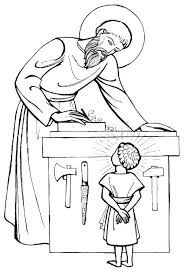 